Expert Pack: The African Savanna (Upper) Lexile Range: 720-1240Supports for Struggling StudentsBy design, the gradation of complexity within each Expert Pack is a technique that provides struggling readers the opportunity to read more complex texts. Listed below are other measures of support that can be used when necessary.Provide a brief student-friendly glossary of some of the academic vocabulary (Tier 2) and domain vocabulary (Tier 3) essential to understanding the textDownload the Wordsmyth widget to classroom computers/tablets for students to access student-friendly definitions for unknown words: http://www.wordsmyth.net/?mode=widgetProvide brief student-friendly explanations of essential background knowledge not easily learned from the textInclude pictures or videos related to the topic within and in addition to the set of resources in the packSelect a small number of texts to read aloud with some discussion about vocabulary work and background knowledgeProvide audio recordings of the texts being read by a strong reader (teacher, parent, etc.)Chunk the text and provide brief questions for each chunk of text to be answered before students go on to the next chunk of textPre-reading activities that focus on the structure and graphic elements of the textProvide volunteer helpers from the school community during independent reading timeUse expert Packs as the resources for Guided Reading with a small group of studentsWhy Text Sets Support English Language LearnersThose acquiring English as a second language have to learn many words in English to catch up with their English-only peers. Vocabulary builds at a much quicker pace when reading a set of connected texts. Text sets are an adaptable resource perfect for building knowledge and vocabulary. Student use of text sets can vary in terms of independence or teacher supports based on the individual needs of the students in the room. Activities found within the text set resources reflect several best practices for English Language Learner instruction including:Providing brief, engaging texts that provide a high volume of reading on a topic.Providing web-based resources and/or videos that are tied to the content of the texts students are reading.Providing opportunities for students to learn new vocabulary through the use of student-friendly definitions in resource-specific glossaries.Allowing for options to reinforce newly learned vocabulary and/or content through graphic organizers.Providing opportunities for students to reinforce new vocabulary through multi-modal activities including written work, group discussion, viewing visual content, and reading texts that feature the vocabulary.Teachers of ELLs may use the protocols on the following pages to provide additional support to students who are struggling to access the content within text sets because they are new to English.ELL Text Set Protocol Grades 3-12The goal of text sets is to help students build knowledge through a volume of independent reading, and it is important that educators provide scaffolds to allow English Language Learners to be successful in engaging meaningfully with the texts, even as students are still developing English language skills. The protocol below can be used for teaching with text set resources as a full class.  Students can also be trained on the protocol so that they can utilize text sets in small groups or partnerships as a resource for independent or reciprocal reading and study.Please note that this protocol includes options for teachers. Individual decisions should be made considering the needs of the students and the demands of the content, keeping in mind that the goal of each scaffold is to allow students to meaningfully access the text and move toward independent, knowledge-building reading.Step one:  Build knowledge and vocabulary.Introduce students to the overall topic/content of the text set, including knowledge demands needed to engage in the content, and domain-specific vocabulary necessary for comprehension.  This should be done prior to engaging with the texts themselves; time allotted to this activity should reflect student needs (anywhere from 5 minutes prior to reading, to a full day’s lesson is appropriate).Options for this step include:Engage students in reading and discussing auxiliary texts (of lesser complexity) and resources (illustrations, photographs, video clips) on the topic of the text set.Pre-teach a few key content-specific terms prior to students engaging with a text set. (Ideas for text-focused vocabulary instruction can be found here.)Provide the student-friendly glossary included in the text set prior to reading each text. When possible, allow students to read texts in their home language about the topic under study.Step two: Read text orally.Focusing on one resource at a time, allow students to listen to a fluent read of the resource, while following along with their own copy of the text.Options for this step include:Have a fluent reader model the first read of a text or resource.Have students engage in a buddy/partner read.Use recordings of the text to provide additional opportunities to hear expert reading.Step three:  Engage in group discussion about the content.Allow students time in partnerships or small groups to discuss the content of the resource.Options for this step include:Allow for discussion/conversation (in the students’ home language if possible) with a small group of students reading the same text set prior to writing or provide heterogeneous language groupings to talk about content and discuss what students are learning.Have students refer to the student-friendly glossary included with each text set to identify meanings for new vocabulary necessary for comprehension.Step four:  Write about what was read.Options for this step include:Use the “Rolling Knowledge Journal” and/or “Rolling Vocabulary Journal” as a shared writing routine/ graphic organizer to help to scaffold the writing process and capture student knowledge over time.Provide students with several supports to help students engage in writing/drawing about what they read:Use mentor texts about which students can pattern their writing.Allow them to write collaboratively.Show students visual resources as prompts, etc. Provide language supports such as strategically chosen sentence starters. Repeat steps one through four with each resource in the text set as appropriate.Expert Pack: The African Savanna (upper)1. Rolling Knowledge Journal Read each selection in the set, one at a time. After you read each resource, stop and think what the big learning was. What did you learn that was new and important about the topic from this resource? Write or list what you learned from the text. Then write or list how this new resource added to what you learned from the last resource(s). Sample Response:2. Rolling Vocabulary: “Fabulous Five” Read each resource then determine the (up to) 5 words from each text that most exemplify the central idea of the text. Next use your 5 words to write about the most important idea of the text. You should have as many sentences as you do words. Continue this activity with EACH selection in the Expert Pack. After reading all the selections in the Expert Pack, go back and review your words. Now select the “Fabulous Five” words from ALL the word lists. Use the “Fabulous Five” words to summarize the most important learning from this Expert PackSample ResponseStudent Copy1. Rolling Knowledge Journal Read each selection in the set, one at a time. After you read each resource, stop and think what the big learning was. What did you learn that was new and important about the topic from this resource? Write or list what you learned from the text.Then write or list how this new resource added to what you learned from the last resource(s). Sample Response2. Rolling Vocabulary: “Fabulous Five” Read each resource then determine the 5 words from each text that most exemplify the central idea of the text.Next use your 5 words to write about the most important idea of the text. You should have as many sentences as you do words.Continue this activity with EACH selection in the Expert Pack.After reading all the selections in the Expert Pack, go back and review your words.Now select the “Fabulous Five” words from ALL the word lists.Use the “Fabulous Five” words to summarize the most important learning from this Expert Pack.Sample ResponseLearning Worth Remembering1.  Quiz Maker – (Recommended for “Photo Gallery: Savannas”)Make a list of questions that would make sure that another student understood the information.Your classmates should be able to find the answer to the question from the resource.Include answers for each question.Include where you can find the answer in the resource.2.  A Picture of Knowledge – (Recommended for “Endangered Plants & Animals of the African Savanna” and “African Savanna; Media Spotlight”)(see graphic below)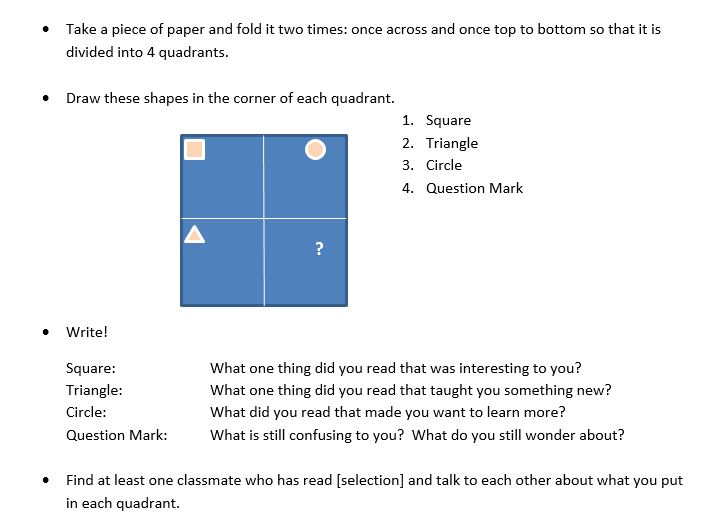 3.  Wonderings – (Recommended for Who Lives Here?  Savanna Animals and “Scavengers in the Savanna’s Food Web”Expert Pack: The African Savanna (upper)Expert Pack GlossaryWho Lives Here?  Savanna Animals.“Photo Gallery: Savannas”“Endangered Plants & Animals of the African Savanna”“African Savanna; Media Spotlight”“Scavengers in the Savanna’s Food Web”All content linked to within this resource was free for use when this resource was published in March 2018. Over time, the organizations that manage that external content may move or remove it or change the permissions. If the content is no longer available, please email info@studentsachieve.net.Topic/ Subject: Biomes/ScienceText/ ResourcesBookWho Lives Here?  Savanna Animals by Deborah Hodge & Pat StephensArticles“Endangered Plants & Animals of the African Savanna”“Scavengers in the Savanna’s Food Web”Other media“Photo Gallery: Savannas”“African Savanna; Media Spotlight” (Labeled Illustration)Rationale and Suggested Sequence for ReadingThis text set begins with a quick overview of what the environment of the African Savanna is like; students will learn about the climate and the types of plants and animals that live in the savanna.  Although Who Lives Here?  Savanna Animals is below reading level for students, it will provide important information that will support the other texts in this set.  In “Photo Gallery: Savannas,” students will not only get a clear picture with real photos of the environment of the savanna, the plants and animals that live there but will also learn random facts about the savanna through reading the captions.  In “Endangered Plants & Animals of the African Savanna,” students will read about some of the human danger that is causing problems on the savanna, before they see the way that plants and animals live together in this labeled illustration (“African Savanna; Media Spotlight”) of the environment.  Finally, in “Scavengers in the Savanna’s Food Web,” students will see how important it is that all of the plants and animals live together in this ecosystem, as they explore the ways that they interact with one another.The Common Core Shifts for ELA/LiteracyRegular practice with complex text and its academic language Reading, writing and speaking grounded in evidence from text, both literary and informational Building knowledge through content-rich nonfiction College and Career Readiness Anchor Standards for Reading Literary and/or Informational TextsRead closely to determine what the text says explicitly and to make logical inferences from it; cite specific textual evidence when writing or speaking to support conclusions drawn from the text. Determine central ideas or themes of a text and analyze their development; summarize the key supporting details and ideas. Read and comprehend complex literary and informational texts independently and proficiently.Annotated Bibliography720L    Who Lives Here?  Savanna Animals.Author: Deborah Hodge & Pat StephensGenre:  Nonfiction Book Length:  24 pages; use pages 4-5 for this part of the text setSynopsis:  Students will learn what defines the savanna, otherwise known as the grasslands.  These climates are home to many animals.  Citation: Hodge, D. & Stephens, P.  (2009). Who Lives Here?  Savanna Animals.  Pages 4-5.  Kids Can Press.  Library and Archives.  Canada.Suggested Activities: Wonderingsn/A     “Photo Gallery: Savannas”Author: National GeographicGenre:  Photographs with CaptionsLength:  6 imagesSynopsis:  There are many different species that live in the savannah.  There are more different animals than plants.  This is because the climate is so dry there are not a lot of plants that like to call this habitat home.  Many animals rely on these plants to sustain themselves.Citation: National Geographic.  (n.d.)  Photo Gallery: Savannas.  Retrieved on Dec. 31, 2016 from http://environment.nationalgeographic.com/environment/photos/savannah/#/giraffe-kenya_168_600x450.jpg. National Geographic.  United States.Suggested Activities: Quiz Maker1160L  “Endangered Plants & Animals of the African Savanna”Author: Lindsay EvansGenre:  Nonfiction ArticleLength:  2 pagesSynopsis:  The savanna is home to 45 mammal species, 500 bird species and numerous plants. Though the savanna is still a popular tourist destination for visitors who wish to experience a safari, some of the flora and fauna from this diverse region are considered endangered as of 2011.Citation: Evans, L.  (n.d.). Endangered Plants and Animals of the African Savannah.  Retrieved on Dec. 30, 2016 from http://traveltips.usatoday.com/endangered-plants-animals-african-savanna-63668.html.  USA Today Online.Suggested Activities: A Picture of Knowledgen/A      “African Savanna; Media Spotlight”Author: Tim GuntherGenre:  Illustration: Media Spotlight (and labeled Key) Length:  2 pages – use only “African Savanna Ecosystem: Labeled” and “African Savanna Ecosystem Illustration Key”Synopsis:  This illustration helps students to see the habitat called the savanna and the plants and animals that live in this space.  Kids will also be introduced to new vocabulary words that help them understand the role of each of the organisms that live in the savanna.Citation: Gunther, T.  (n.d.).  African Savanna; Media Spotlight.  “African Savanna Ecosystem: Labeled” & “African Savanna Ecosystem Illustration Key.”  Retrieved on Dec. 30, 2016 from http://nationalgeographic.org/media/african-savanna-illustration/.  National Geographic.  United States.Suggested Activities: A Picture of Knowledge1240L  “Scavengers in the Savanna’s Food Web”  (although this text seems significantly above level, because of the photo images as well as the familiar vocabulary that has already been explored in this text set, students will be able to access the content of this text.)Author: Wild Nature InstituteGenre:  Nonfiction ArticleLength:  1 pageSynopsis:  Scavengers are animals that eat dead animals; there are many of them that live in the African Savanna.  Even though the lion also hunts, it can act like a scavenger when there is food to scavenge.  The hyena and the jackal are both land scavengers.  The vulture and the Marabou Stork are both avian scavengers.Citation: Wild Nature Institute.  (July 2012).  Scavengers in the Savanna’s Food Web.  Retrieved on December 30, 2016 from http://www.wildnatureinstitute.org/blog/scavengers-in-the-savannas-food-web. Wild Nature Institute.Suggested Activities: WonderingsLearning Worth RememberingCumulative Activities – The following activities should be completed and updated after reading each resource in the set. The purpose of these activities is to capture knowledge building from one resource to the next, and to provide a holistic snapshot of central ideas of the content covered in the expert pack. It is recommended that students are required to complete one of the Cumulative Activities (Rolling Knowledge Journal or Rolling Vocabulary) for this Expert Pack.TitleWrite or ListWrite or ListTitleNew and important learning about the topicHow does this resource add to what I learned already?1.  Who Lives Here?  Savanna Animals.Many animals have adapted to the harsh environment of the savanna.  The grass is an important part of life in the savanna.2. “Photo Gallery: Savannas”Savannas do not typically support diverse plant life, because so few plants can live in the harsh conditions. Almost all life in the savanna depends on the grass. The carnivores lurk in the grass and stalk the herbivores.  Even though there are not as many plants as animals in the savanna, the plants are just as important because they feed the other animals.  Both plants and animals rely on each other to live.  3. “Endangered Plants & Animals of the African Savanna”There are many things that put the savanna habitat in danger.  From a dwindling habitat to climate change and poaching, some of the plants and animals of the African Savanna are considered endangered species.Since both plants and animals are important to this ecosystem, it is worrisome that so many of them are endangered.  If they cannot be saved, it might put even more plants and animals at risk.4. “African Savanna; Media Spotlight”There are many types of plants and animals that live on the African savanna; they rely on each other to live.You can identify the different parts of the environment that are most important to the animals.  The giraffe lives on the floor, but can reach the tops of the trees.  The lion doesn’t need to reach the tree tops because it hunts on the floor.5. “Scavengers in the Savanna’s Food Web”Scavengers are important to the African savanna ecosystem.  If there were no scavengers, dead animal bodies would take a long time to decompose.  There are land scavengers, like the hyena and jackal, and avian scavengers like the vulture and the Marabou Stork.Even though the lion also hunts, it can act like a scavenger when there is food to scavenge.  Animals and plants adapt, but without some of them, others become in danger as well.  Animals all have a different role as a part of the ecosystem that they live in.Title:Five Vocabulary Words & SentencesWho Lives Here?  Savanna Animals.Words:  savanna, habits, suited, lush, plainThe savanna is home to many exciting plants and animals.The habits of some animals are to travel together in a herd, something they do often.Some animals are suited for living in the warm climate.The grassy plain is home to many savanna animals and not many trees.The savanna is lush and green after it rains.“Photo Gallery: Savannas”Words: sparse, drought, variety, support, habitatGiraffes feed on the sparse, small tree populations of the savanna.Seasons of rain and drought are a part of the savanna climate, typically with more dry months than wet.A variety of different animals make their home in the savanna.Not enough rain falls regularly to support full forests in the savanna.More than half of the world’s savannas are in Africa, but there are also savanna habitats in South America, Asia, and Australia.“Endangered Plants & Animals of the African Savanna”Words:  endangered, diminishing, habitat, climate change, threatenedSome of the plants and animals from this diverse region are considered endangered since there aren’t many around.The number of cheetahs, black rhinoceros, and African wild dogs are diminishing and decreasing over time.The greatest threat to cheetah populations lies in a dwindling habitat and place to live.Lion populations are most in danger due to habitat loss and diseases related to climate change.Plant life is also threatened and put in danger because of the lumber trade.“African Savanna; Media Spotlight”Words:  ecosystem, food chain, community, organisms, consumeThe savanna is an ecosystem where animals depend on the grass.The savanna makes up multiple food chains, where organisms interact with one another to get food and energy.On the savanna, the word community is used to refer to a group of animals and plants living in the same region.Many species in the savanna live off of and consume plants, though some eat meat.The primary consumers are organisms that eat plants, while the secondary consumers are organisms that eat meat.“Scavengers in the Savanna’s Food Web”Words:  scavenger, ecosystem, avian, carcass, predatorScavengers are animals that eat dead animals.Scavengers play an important role in the savanna ecosystem.Avian scavengers, like White-backed Vultures and Marabou Storks, have no feathers on their heads unlike other birds.A carcass, the body of a dead animal, can be a source of disease.The presence of scavengers helps scientists to locate recent predator kills so they can document life and death in the savanna.Fabulous FiveWords: savanna, habitat, drought, producer, climate changeThe savanna is home to many exciting plants and animals.  More than half of the world’s savannas are in Africa, but there are also savanna habitats in South America, Asia, and Australia.  Contrasting seasons of rain and drought characterize the savanna climate, typically with more dry months than wet.  Grass that grows in the savanna are producers; they produce their own energy and nutrients; all of the animals in the savanna rely on this to eat and survive.  Lion populations are most threatened by habitat loss and diseases related to climate change.TitleWrite or ListWrite or ListTitleNew and important learning about the topicHow does this resource add to what I learned already?Title:Five Vocabulary Words & SentencesFabulous FiveWords: Singular Activities – the following activities can be assigned for each resource in the set. The purpose of these activities is to check for understanding, capture knowledge gained, and provide variety of ways for students to interact with each individual resource. Students may complete some or none of the suggested singular activities for each text. Singular activities should be assigned at the discretion of the teacher.Question Answer1.2. 3.4.I’m a little confused about:This made me wonder:On the left, track things you don’t understand from the video and the article. 		I am confused about or do not understand….On the right side, list some things you still wonder (or wonder now) about this topic.I wonder or would like to learn more about….WordStudent-Friendly DefinitionhabitsA way of behaving that is repeatedgrass-eatersAnimals who do not eat meat, only grass and plantslushGrows green and healthyWordStudent-Friendly DefinitionbaobabA short tree that lives in the savanna; has a thick trunk, edible fruit, and it lives a very long time.characterizeTo describe the normal features of someone or somethingclimateThe main weather conditions in a specific placedroughtA period of time with very little rainfalllurk To hide so that you can ambush, or attack somethingregionA specific area with clear boundariessilhouettedThe outline of something that makes it visible against lightsparseA small amount; to be spread or scatteredvariety To have many different kinds; to be diversWordStudent-Friendly DefinitionacaciaA tree with extremely hard, dense wood climate changeA change in the climate, or weather, caused by increased pollution dwindling To get smaller in size or amountendangered A species of plant or animal that is at risk of becoming extinctfaunaThe animals in a specific habitat or regionflora The plants in a specific habitat or regionhabitatThe natural home or environment of a plant or animalharemsAnimal group consisting of one or two males, a number of females, and their offspringmammal Animals that nourish their young with milkpoachingTo hunt illegallysubsistTo continue to live with as little as possibleWordStudent-Friendly DefinitiondecomposerOrganisms that break down dead plant and animal material and waste and release it as energy and nutrients in the ecosysteminsectivoreAn organism that mostly eats insectsomnivoreAn organism that eats a variety of organisms, including plants, animals, and fungiprimary consumerAn organism that eats mainly plantsproducerAn organism on the food chain that can produce its own energy and nutrientsscavengerAnimal that eats dead or rotting animal fleshsecondary consumerAn organism that eats meatWordStudent-Friendly DefinitionavianA bird; something that fliescarcassThe dead body of an animalecosystemA community of plants and animals and the environment or habitat that they live infungiA group of organic, spore producing organismspredatorAn animal that preys or hunts other animalstissueThe flesh or organs of a dead animal